    Stowarzyszenie OPTA zaprasza dzieci w wieku 8-10 lat i ich rodziców do udziału w Projekcie „ Kryzys czyli Szansa”. 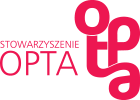 Oferujemy BEZPŁATNY udział w:Grupie terapeutycznej dla dzieci (8 - 10 lat): podczas której dzieci nauczą się budować poczucie własnej wartości, radzić sobie z bezradnością oraz rozpoznawać swoje mocne strony. Uzyskają wiedzę o normach grupowych i społecznych oraz nabędą umiejętności współpracy i współistnienia w grupie.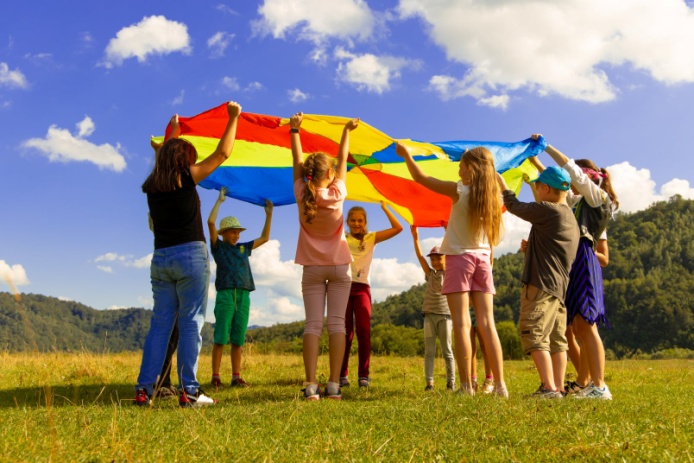 Grupie terapeutycznej dla rodziców/opiekunów: gdzie będzie można nabyć lub rozwinąć umiejętność rozpoznawania i przyjmowania uczuć oraz potrzeb dzieci, rozumienia własnych emocji oraz postaw wobec dzieci, uczyć się otwartej komunikacji w rodzinie, pozostawiania dziecku przestrzeni do decydowania o sprawach, które mogą pozostać w jego rękach oraz stawiania granic i pilnowania zasad ważnych dla prawidłowego rozwoju dziecka, rozpoznawania sygnałów świadczących o przeżywanych przez dzieci problemach.Obie grupy prowadzone są  równolegle, kiedy dziecko bierze udział w grupie dziecięcej, jeden z jego rodziców bierze udział w grupie rodzicielskiej odbywającej się w tym samym czasie. Udział w grupach poprzedza konsultacja rekrutacyjna.             Kiedy: Poniedziałki 17.30 – 19.00Start: Marzec 2022, zakończenie: Grudzień 2022Gdzie: Stowarzyszenie OPTA, ul. Marszałkowska 85/34 WarszawaZapisy: 797 924 700, 797 850 874, sekretariat czynny pn. – pt. w godz. 10-17